§1023.  Civil action; relief available1.  Civil action.  A civil action may be brought to obtain relief under this chapter by an elderly dependent person, that person's legal representative or the personal representative of the estate of an elderly dependent person.[PL 2003, c. 236, §2 (AMD).]2.  Relief available; protected transfers and executions.  When a court finds that a transfer of property or execution of a guaranty was the result of undue influence, it shall grant appropriate relief enabling the elderly dependent person to avoid the transfer or execution, including the rescission or reformation of a deed or other instrument, the imposition of a constructive trust on property or an order enjoining use of or entry on property or commanding the return of property.  When the court finds that undue influence is a good and valid defense to a transferee's suit on a contract to transfer the property or a suit of a person who benefits from the execution of a guaranty on that guaranty, the court shall refuse to enforce the transfer or guaranty.No relief obtained or granted under this section may in any way affect or limit the right, title and interest of good faith purchasers, mortgagees, holders of security interests or other 3rd parties who obtain an interest in the transferred property for value after its transfer from the elderly dependent person.  No relief obtained or granted under this section may affect any mortgage deed to the extent of value given by the mortgagee.[PL 2003, c. 236, §2 (AMD).]3.  Statute of limitations.  The limitations imposed by Title 14, section 752, apply to all actions brought under this chapter.[PL 1987, c. 699, §1 (NEW).]SECTION HISTORYPL 1987, c. 699, §1 (NEW). PL 1989, c. 238, §§2,4 (AMD). PL 2003, c. 236, §2 (AMD). The State of Maine claims a copyright in its codified statutes. If you intend to republish this material, we require that you include the following disclaimer in your publication:All copyrights and other rights to statutory text are reserved by the State of Maine. The text included in this publication reflects changes made through the First Regular and First Special Session of the 131st Maine Legislature and is current through November 1. 2023
                    . The text is subject to change without notice. It is a version that has not been officially certified by the Secretary of State. Refer to the Maine Revised Statutes Annotated and supplements for certified text.
                The Office of the Revisor of Statutes also requests that you send us one copy of any statutory publication you may produce. Our goal is not to restrict publishing activity, but to keep track of who is publishing what, to identify any needless duplication and to preserve the State's copyright rights.PLEASE NOTE: The Revisor's Office cannot perform research for or provide legal advice or interpretation of Maine law to the public. If you need legal assistance, please contact a qualified attorney.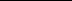 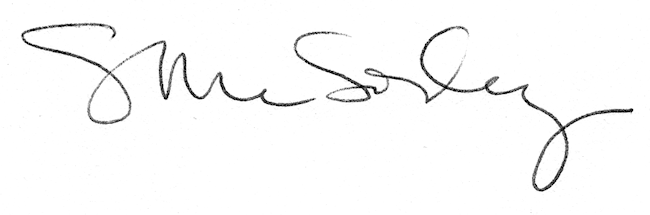 